「公用天然氣事業兼營其他事業」之審查作業程序（一）法源依據：「天然氣事業法」第四十條第一項：公用天然氣事業兼營其他事業，應報經直轄市、縣（市）主管機關轉請中央主管機關核准，並不得影響供氣業務。（二）審查方式：（三）處分態樣公用天然氣事業申請兼營其他事業申請書茲公用天然氣事業依「天然氣事業法」第四十條之規定申請兼營其他事業，謹填後列申請事項表，並附各項相關文件。此致營業地址：中華民國  年   月    日公用天然氣事業兼營其他事業申請事項表兼營其他事業人力配置與財務狀況說明表    一、整體公司人力配置概況二、現行兼營其他事業人力配置及財務狀況 三、新增兼營其他事業人力配置四、新增兼營其他事業預估財務狀況供氣業務影響評估表(每申請一項兼營業務需填寫一份)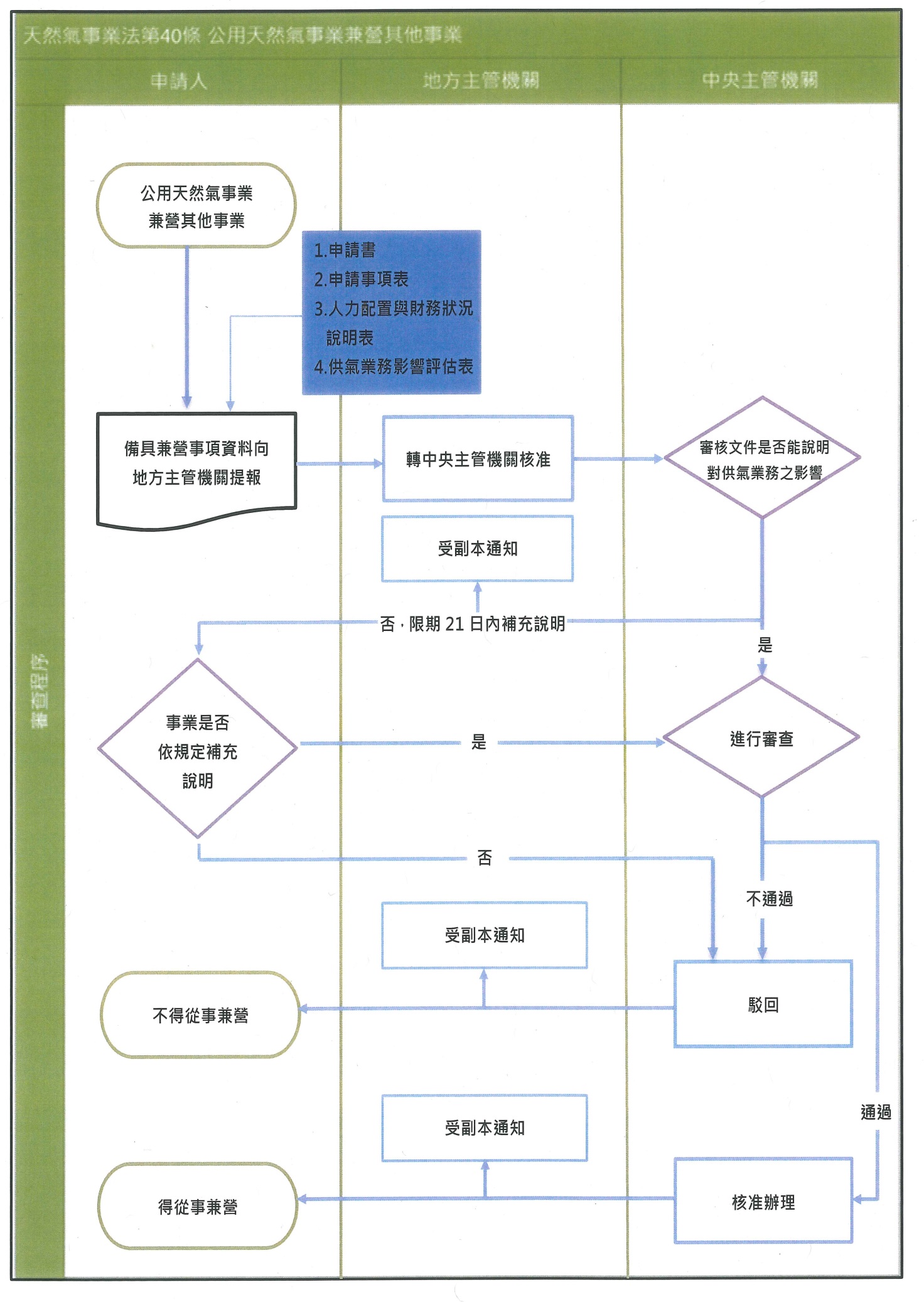 程序公用天然氣事業提報兼營事項資料，是否經直轄市、縣（市）主管機關轉報中央主管機關。文件內容文件：申請書、申請事項表、人力配置與財務狀況說明表及供氣業務影響評估表，格式如附件。內容審查：是否影響供氣業務。是否能增加事業經營價值與效益。是否影響公平競爭。補充說明經能源局審查結果，其文件內容未能說明對供氣業務之影響或有疑義者，限期於發文日起21日內提供相關說明。駁回經能源局審查結果，其文件內容無法說明不影響供氣業務或有影響供氣業務之虞者，予以駁回。核准辦理經能源局審查合格，准予兼營。如有違反「天然氣事業法」第40條規定之情事，本部得廢止公司兼營其他事業之核准處分。申請事業名稱：(蓋章)負  責  人：(蓋章)公司名稱實收資本額實收資本額實收資本額新臺幣          元整公司電話傳真傳真傳真公司地址縣     鄉鎮      村    鄰       路     巷   弄   號    樓市     市區      里             街縣     鄉鎮      村    鄰       路     巷   弄   號    樓市     市區      里             街縣     鄉鎮      村    鄰       路     巷   弄   號    樓市     市區      里             街縣     鄉鎮      村    鄰       路     巷   弄   號    樓市     市區      里             街縣     鄉鎮      村    鄰       路     巷   弄   號    樓市     市區      里             街縣     鄉鎮      村    鄰       路     巷   弄   號    樓市     市區      里             街公司電子郵件地址申請兼營事業現行兼營項目及代碼現行
兼營項目投資總金額現行
兼營項目投資總金額現行
兼營項目投資總金額新臺幣       元整新臺幣       元整申請兼營事業本次申請兼營項目及代碼預計投資總金額預計投資總金額預計投資總金額新臺幣      元整新臺幣      元整申請兼營事業合 計本次申請，共        項
(並於附表分項填寫)資金來源資金來源資金來源申請兼營事業本次申請兼營項目預估收入1.第一年預估收入 新台幣                 元整。2.第二年預估收入 新台幣                 元整。3.第三年預估收入 新台幣                 元整。1.第一年預估收入 新台幣                 元整。2.第二年預估收入 新台幣                 元整。3.第三年預估收入 新台幣                 元整。1.第一年預估收入 新台幣                 元整。2.第二年預估收入 新台幣                 元整。3.第三年預估收入 新台幣                 元整。1.第一年預估收入 新台幣                 元整。2.第二年預估收入 新台幣                 元整。3.第三年預估收入 新台幣                 元整。1.第一年預估收入 新台幣                 元整。2.第二年預估收入 新台幣                 元整。3.第三年預估收入 新台幣                 元整。1.第一年預估收入 新台幣                 元整。2.第二年預估收入 新台幣                 元整。3.第三年預估收入 新台幣                 元整。公
司印鑑負責人印鑑負責人印鑑項目前一年度(     年)前一年度(     年)當年度(      年)當年度(      年)下一年度(     年)下一年度(     年)項目員工人數百分比員工人數百分比員工人數百分比氣體作業儲存作業輸配作業維修作業用戶服務裝置業務兼營業務 (小計)共同業務合計100.00%100.00%100.00%項目項次代碼營業項目前一年度(     年)前一年度(     年)前一年度(      年)前一年度(      年)前一年度(      年)前一年度(      年)前一年度(      年)業務項目說明項目項次代碼營業項目員工人數佔事業
人力配置百分比(%)投資金額收入收入淨利淨利業務項目說明項目項次代碼營業項目員工人數佔事業
人力配置百分比(%)投資金額金額佔事業總收入百分比(%)金額佔事業總淨利百分比(%)業務項目說明項目項次代碼營業項目員工人數投資金額金額業務項目說明現行兼營其他事業項目1現行兼營其他事業項目2現行兼營其他事業項目3現行兼營其他事業項目4現行兼營其他事業項目5現行兼營其他事業項目6現行兼營其他事業項目7現行兼營其他事業項目8現行兼營其他事業項目9現行兼營其他事業項目10現行兼營其他事業項目小計小計小計項目項次代碼營業項目員工人數佔公司
人力配置百分比(%)業務項目說明新增兼營其他事業項目1新增兼營其他事業項目2新增兼營其他事業項目3新增兼營其他事業項目4新增兼營其他事業項目5新增兼營其他事業項目小計小計小計新增兼營其他事業項目規劃說明：(請說明本次申請兼營業務之人力配置規劃)規劃說明：(請說明本次申請兼營業務之人力配置規劃)規劃說明：(請說明本次申請兼營業務之人力配置規劃)規劃說明：(請說明本次申請兼營業務之人力配置規劃)規劃說明：(請說明本次申請兼營業務之人力配置規劃)規劃說明：(請說明本次申請兼營業務之人力配置規劃)項目項次代碼營業項目當年度(     年)當年度(     年)當年度(     年)下一年度(     年)下一年度(     年)下一年度(     年)下下年度(     年)下下年度(     年)下下年度(     年)項目項次代碼營業項目投資金額預估收入預估收入投資金額預估收入預估收入投資金額預估收入預估收入項目項次代碼營業項目投資金額金額佔事業總收入百分比投資金額金額佔事業總收入百分比投資金額金額佔事業總收入百分比新增兼營其他事業項目1新增兼營其他事業項目2新增兼營其他事業項目3新增兼營其他事業項目4新增兼營其他事業項目5新增兼營其他事業項目小計小計小計新增兼營其他事業項目規劃說明：(請說明本次申請兼營業務之營運與財務規劃)規劃說明：(請說明本次申請兼營業務之營運與財務規劃)規劃說明：(請說明本次申請兼營業務之營運與財務規劃)規劃說明：(請說明本次申請兼營業務之營運與財務規劃)規劃說明：(請說明本次申請兼營業務之營運與財務規劃)規劃說明：(請說明本次申請兼營業務之營運與財務規劃)規劃說明：(請說明本次申請兼營業務之營運與財務規劃)規劃說明：(請說明本次申請兼營業務之營運與財務規劃)規劃說明：(請說明本次申請兼營業務之營運與財務規劃)規劃說明：(請說明本次申請兼營業務之營運與財務規劃)規劃說明：(請說明本次申請兼營業務之營運與財務規劃)規劃說明：(請說明本次申請兼營業務之營運與財務規劃)一、兼營其他事業基本資料一、兼營其他事業基本資料一、兼營其他事業基本資料一、兼營其他事業基本資料1.本項申請營業代碼1.本項申請營業代碼2.本項申請營業項目名稱2.本項申請營業項目名稱二、本項兼營項目對供氣業務之影響評估二、本項兼營項目對供氣業務之影響評估二、本項兼營項目對供氣業務之影響評估二、本項兼營項目對供氣業務之影響評估1.財務配置(1)本項兼營項目資金來源(1)本項兼營項目資金來源1.財務配置(2)本項兼營項目之資金來   源是否會影響供氣業務(2)本項兼營項目之資金來   源是否會影響供氣業務□是。
□否，理由：                                             2.設備資源  配置(1)本項兼營業務是否共用   設備與資源(1)本項兼營業務是否共用   設備與資源□是，使用比例：                              □無，本項兼營之設備來源:                                       (請直接填寫3.人力配置)2.設備資源  配置(2)設備資源共用：(可複   選)(2)設備資源共用：(可複   選)□辦公大樓共用        □儲氣設備共用□輸配器設備共用      □其他                             2.設備資源  配置(3)本項兼營項目設備共用   是否會影響供氣業務(3)本項兼營項目設備共用   是否會影響供氣業務□是。□否，理由：                            3.人力配置(1)本項兼營項目員工人數(1)本項兼營項目員工人數         人3.人力配置(2)本項兼營項目人力來   源：(可複選)(2)本項兼營項目人力來   源：(可複選)□氣體作業人員，共__人           □儲存作業人員，共__人□輸配作業人員，共__人           □維修作業人員，共__人□用戶服務作業人員，共__人       □裝置服務作業人員，共__人□現行兼營事業人員，共__人       □其他            ，共__人3.人力配置(3)本項兼營項目之人力配   置是否影響供氣業務(3)本項兼營項目之人力配   置是否影響供氣業務□是。□否，理由：                           4.整體評估  本項兼營  項目是否  會影響供  氣業務□是□否，理由： (請敘述本項兼營不影響供氣業務之理由100字左右)                   □是□否，理由： (請敘述本項兼營不影響供氣業務之理由100字左右)                   □是□否，理由： (請敘述本項兼營不影響供氣業務之理由100字左右)                   5.請詳述本  項申請兼  營之效益  分析